该公司招聘岗位如下：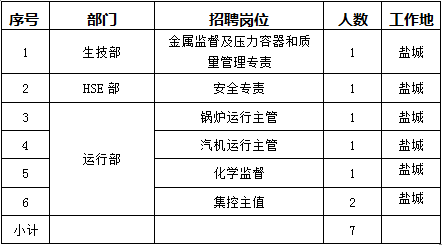 